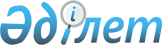 Об организации общественных работ в Аккайынском районе в 2013 годуПостановление акимата Аккайынского района Северо-Казахстанской области от 25 декабря 2012 года N 334. Зарегистрировано Департаментом юстиции Северо-Казахстанской области 1 февраля 2013 года N 2153

      В соответствии с подпунктом 5) статьи 7, пунктом 5 статьи 20 Закона Республики Казахстан от 23 января 2001 года «О занятости населения», постановлением Правительства Республики Казахстан от 19 июня 2001 года № 836 «О мерах по реализации Закона Республики Казахстан от 23 января 2001 года «О занятости населения», акимат Аккайынского района Северо-Казахстанской области ПОСТАНОВЛЯЕТ:



      1. Организовать общественные работы в Аккайынском районе в 2013 году.



      2. Утвердить прилагаемый Перечень организаций, виды, объемы общественных работ и источники их финансирования на 2013 год (далее по тексту - Перечень).



      3. Утвердить прилагаемые размеры оплаты труда безработных, привлеченных на общественные работы и режим работы.



      4. Государственному учреждению «Аккайынский районный отдел занятости и социальных программ» осуществлять направление безработных граждан на общественные работы в соответствии с утвержденным Перечнем, заключать с работодателями договора на выполнение общественных работ.



      5. Определить спрос и предложение на общественные работы:

      в количестве заявленной потребности рабочих мест – 239 единиц; 

      в количестве утвержденной потребности рабочих мест – 239 единиц. 



      6. Оплату труда общественных работников установить в размере минимальной заработной платы в соответствии с Законом Республики Казахстан от 23 ноября 2012 года «О республиканском бюджете на 2013-2015 годы» размер минимальной заработной платы составляет 18660 тенге. Финансирование организации общественных работ осуществлять из средств местного бюджета.



      7. Условия общественных работ определяются в соответствии с действующим трудовым законодательством Республики Казахстан, продолжительностью рабочей недели 5 дней с двумя выходными (суббота, воскресенье), восьми часовой рабочий день, обеденный перерыв 1 час 30 минут, исходя из условий труда, применяются гибкие формы организации рабочего времени, предусмотренные трудовым договором, заключаемым между работниками и работодателями. Работникам, работающим в холодное время года на открытом воздухе или в закрытых необогреваемых помещениях, а также занятым на погрузочно-разгрузочных работах, предоставляются специальные перерывы для обогрева и отдыха, которые включаются в рабочее время. Работодатель обязан обеспечить оборудование помещений для обогрева и отдыха работников.



      8. Признать утратившим силу постановление акимата Аккайынского района Северо-Казахстанской области «Об организации общественных работ в Аккайынском районе в 2012 году» от 9 января 2012 года № 5 (зарегистрировано в Реестре государственной регистрации нормативных правовых актов за № 13-2-146 от 27 января 2012 года, опубликовано от 2 февраля 2012 года в районной газете «Аккайын» № 7, от 2 февраля 2012 года в газете «Колос» № 7), постановление акимата Аккайынского района Северо-Казахстанской области «О внесении изменений и дополнений в постановление акимата Аккайынского района от 9 января 2012 года № 5 «Об организации общественных работ в Аккайынском районе в 2012 году» от 5 апреля 2012 года № 98 (зарегистрировано в Реестре государственной регистрации нормативных правовых актов за № 13-2-153 от 7 мая 2012 года, опубликовано от 17 мая 2012 года в районной газете «Аккайын» № 26, от 17 мая 2012 года в газете «Колос» № 26). 



      9. Контроль за исполнением настоящего постановления возложить на заместителя акима Аккайынского района Северо-Казахстанский области Муканова С.У.



      10. Настоящее постановление вводится в действие по истечении десяти календарных дней со дня его первого официального опубликования и распространяется на правоотношения, возникшие с 1 января 2013 года.      Аким Аккайынского района

      Северо-Казахстанской области               Р. Елубаев      СОГЛАСОВАНО:      Начальник

      государственного учреждения

      «Управление юстиции

      Аккайынского района

      Департамента юстиции

      Северо-Казахстанской области

      Министерства юстиции

      Республики Казахстан»                      Кадош Н.С.

      25 декабря 2012 г.      Начальник

      государственного учреждения

      «Аккайынский районный отдел занятости

      и социальных программ»                     Галыгина Е.В.

      25 декабря 2012 г.      Директор

      государственного учреждения

      «Аккайынский районный архив»               Досщанова Д.А.

      25 декабря 2012 г.      Директор

      коммунального государственного

      учреждения «Централизованная

      библиотечная система

      Аккайынского района»                       Шарипова М.У.

      25 декабря 2012 г.      Прокурор Аккайынского района

      советник юстиции Северо-

      Казахстанской области

      государственного учреждения

      «Прокуратура Северо-

      Казахстанской области»                     Ибраев Е.К.

      25 декабря 2012 г.      И. о. председателя

      Аккайынского районного суда

      Северо-Казахстанской области

      государственного учреждения

      «Канцелярия Северо-Казахстанского

      областного суда Департамента по

      обеспечению деятельности судов

      при Верховном Суде Республики

      Казахстан (аппарата Верховного

      Суда Республики Казахстан)»                Шамшинурова А.М.

      25 декабря 2012 г.      Начальник

      государственного учреждения

      «Отдел по чрезвычайным ситуациям

      Аккайынского района Департамента

      по чрезвычайным ситуациям Северо-

      Казахстанской области Министерства

      по чрезвычайным ситуациям

      Республики Казахстан»                      Елемесов Н.К.

      25 декабря 2012 г.      Начальник

      государственного учреждения

      «Отдел внутренних дел

      Аккайынского района

      Департамента внутренних дел

      Северо-Казастанской области»               Сахатов С.С.

      25 декабря 2012 г.      Начальник

      государственного учреждения

      «Департамент по исполнению

      судебных актов Северо-

      Казахстанской области

      Комитета по исполнению

      судебных актов Министерства юстиции

      Республики Казахстан»                      Базылов Р.А.

      25 декабря 2012 г.

Утверждено постановлением

акимата Аккайынского района

Северо-Казахстанской области

от 25 декабря 2012 года № 334 Перечень организаций, виды, объемы общественных работ и источники их финансирования на 2013 год

Утверждено постановлением

акимата Аккайынского района

Северо-Казахстанской области

от 25 декабря 2012 года № 334 Размеры оплаты труда безработных, привлеченных на общественные работы и режим работы
					© 2012. РГП на ПХВ «Институт законодательства и правовой информации Республики Казахстан» Министерства юстиции Республики Казахстан
				№

п\

пНаименование

организацийВиды оплачиваемых общественных работОбъемы работКоли-

чество

единицИсточники

финанси-

рования1234561Государственное учреждение «Аппарат акима Смирновского сельского округа»Экологическое оздоровление регионов (озеленение и благоустройство территорий (посадка деревьев, разбивка цветников), сохранение и развитие лесопаркового хозяйства, зон отдыха и туризма, отлов бродячих животных).Очистка от снега улиц, территорий площади – 40000 м., возле памятников, уборка от мусора улиц, прополка сорной травы – 20000 м., обрезка деревьев – 150 шт., уборка от мусора территорий – 10000 м., вырубка веток, кустарников, побелка деревьев – 100 шт. Побелка, покраска, частичная штукатурка памятников. Разбивка клумб, посадка деревьев - 2325 шт. Посадка саженцев – 1007 шт. Чистка фонтана – 1 шт.46Районный бюджет1Государственное учреждение «Аппарат акима Смирновского сельского округа»Помощь в переписи домашних хозяйств и в составлении по хозяйственных книгПерепись населения с. Смирново – 1983 дворов.6Районный бюджет2Государственное учреждение «Аппарат акима Аралагашского сельского округа»Экологическое оздоровление регионов (озеленение и благоустройство территории, посадка деревьев и разбивка цветников), сохранение и развитие лесопаркового хозяйства, зон отдыха и туризма, отлов бродячих животных.Уборка территории от мусора – 38000 м., погрузка мусора – 15000 тонн. Высаживание саженцев по улицам – 50 шт., обрезка веток деревьев и кустарников – 1000 шт. Частичная побелка и покраска памятника. Уборка территории памятника от мусора – 200 м., погрузка мусора на телегу – 300 тонн. Разбивка клумб, посадка цветов, полив цветов, прополка клумб – 30 шт. Обкашивание кюветов и пустырей по улицам сел, уборка скошенной травы – 18000 м. Побелка электроопор по улицам сел - 160 шт. Уборка от мусора остановочного павильона – 100 м.12Районный бюджет2Государственное учреждение «Аппарат акима Аралагашского сельского округа»Работа в качестве истопника на период отопительного сезона организаций и государственных учрежденийЗасыпка угля в котел – 50 тонн, чистка котла от шлака и вывоз его на улицу – 50 тонн, уборка прилегающей территории здания – 300 м.3Районный бюджет3Государственное учреждение "Аппарат акима Астраханского сельского округа"Экологическое оздоровление регионов (озеленение и благоустройство территорий, посадка деревьев, разбивка цветников), сохранение и развитие лесопаркового хозяйства, зон отдыха и туризма, отлов бродячих животных).Уборка от мусора и грязи, площади в центре, вокруг памятников – 15000 м., уборка от мусора территорий улиц по кюветам на въезде в село – 13500 км., побелка деревьев – 110 шт. Посадка саженцев – 70 шт., побелка столбов – 100 шт., побелка электроопор по трассе – 40 шт. Обкашивание кюветов и пустырей по улицам сел, уборка скошенной травы – 20000 м., разбивка цветочных клумб – 35 шт., посадка цветов, полив саженцев, прополка клумб, обрезка деревьев – 100 шт.8Районный бюджетПомощь в переписи домашних хозяйств и в составлении по хозяйственных книг.Перепись населения по селам округа – 345 дворов.2Районный бюджет4Государственное учреждение "Аппарат акима Власовского сельского округа"Экологическое оздоровление регионов (озеленение и благоустройство территорий, посадка деревьев, разбивка цветников), сохранение и развитие лесопаркового хозяйства, зон отдыха и туризма, отлов бродячих животных).Уборка от мусора улиц и территорий – 13000 м. Покраска скамеек – 10 шт., столбов – 70 шт., обрезка деревьев – 80 шт., чистка фонтана – 1 шт., вскапывание клумб, прополка и полив клумб – 35 шт. Обкашивание травы вдоль дорог, установка забора, ремонт забора – 15000 м.12Районный бюджет4Государственное учреждение "Аппарат акима Власовского сельского округа"Помощь в переписи домашних хозяйств и в составлении по хозяйственных книг.Перепись населения по селам округа – 325 дворов.2Районный бюджет5Государственное учреждение "Аппарат акима Григорьевского сельского округа"Экологическое оздоровление регионов (озеленение и благоустройство территорий, посадка деревьев, разбивка цветников), сохранение и развитие лесопаркового хозяйства, зон отдыха и туризма, отлов бродячих животных).Уборка территорий от мусора – 15000 м. на телегу вручную, высаживание саженцев по улицам сел – 80 шт. Обрезка веток деревьев и кустарников. Частичная штукатурка, побелка и покраска мемориала и обелисков славы, уборка территории от мусора – 17000 м. Разбивка клумб, посадка цветов, полив цветов и прополка клумб – 30 шт. Обкашивание кюветов и пустырей по улицам сел, уборка скошенной травы – 13000 м. Побелка электроопор – 40 шт. Покраска остановочного павильона, уборка прилегающей территории от мусора – 10 м. Очистка территорий от снега – 10000 м.7Районный бюджет5Государственное учреждение "Аппарат акима Григорьевского сельского округа"Помощь в переписи домашних хозяйств и в составлении по хозяйственных книгПерепись населения по четырем селам округа – 405 дворов.2Районный бюджет5Государственное учреждение "Аппарат акима Григорьевского сельского округа"Проведение мелиоративных работ, а также работ связанных с весеннее-

осенними паводкамиОчистка труб, очистка территорий от снега – 20000 м.1Районный бюджет6Государственное учреждение "Аппарат акима Ивановского сельского округа"Экологическое оздоровление регионов (озеленение и благоустройство территорий, посадка деревьев, разбивка цветников), сохранение и развитие лесопаркового хозяйства, зон отдыха и туризма, отлов бродячих животных).Уборка от мусора улиц – 8 км., аллей – 800 м., посадка саженцев – 50 шт., побелка деревьев и столбов – 70 шт., разбивка клумб и посадка цветов – 30 шт., скашивание травы по улицам и кюветам – 900 м. Обрезка веток деревьев и кустарников, частичная штукатурка -5 кв.м., покраска ограждения – 9 кв.м., побелка мемориала и обелисков славы – 2 кв.м.8Районный бюджет6Государственное учреждение "Аппарат акима Ивановского сельского округа"Помощь в переписи домашних хозяйств и в составлении похозяйственных книг.Подворный обход – 364 дворов.2Районный бюджет7Государственное учреждение "Аппарат акима Киялинского сельского округа"Экологическое оздоровление регионов (озеленение и благоустройство территорий, посадка деревьев, разбивка цветников), сохранение и развитие лесопаркового хозяйства, зон отдыха и туризма, отлов бродячих животных).Уборка от мусора улиц – 12000 м., обрезка деревьев, посадка деревьев, побелка столбов, побелка деревьев – 100 шт., вырубка полыни, лопуха, погрузка, разгрузка и вывоз мусора – 1500 тонн.20Районный бюджет7Государственное учреждение "Аппарат акима Киялинского сельского округа"Помощь в переписи домашних хозяйств и в составлении по хозяйственных книг.Подворный обход – 800 дворов.3Районный бюджет8Государственное учреждение "Аппарат акима Лесного сельского

округа"Экологическое оздоровление регионов (озеленение и благоустройство территорий, посадка деревьев, разбивка цветников), сохранение и развитие лесопаркового хозяйства, зон отдыха и туризма, отлов бродячих животных).Уборка от мусора улиц – 10000 м., прополка территорий улиц от сорной травы – 13000 м., посадка деревьев – 70 шт., высадка цветов рассады и полив – 50 шт. Частичная штукатурка, побелка покраска памятника. Вырубка деревьев в алее первоцелинника – 2500 кв.м., сжигание мусора – 5000 тонн.12Районный бюджет8Государственное учреждение "Аппарат акима Лесного сельского

округа"Работа в качестве истопника на период отопительного сезона организаций и государственных учреждений.Засыпка угля в котел – 150 тонн, чистка котла от шлака и вывоз его на улицу – 100 тонн, уборка прилегающей территории здания – 300 м.3Районный бюджет8Государственное учреждение "Аппарат акима Лесного сельского

округа"Помощь в переписи домашних хозяйств и в составлении по хозяйственных книг.Подворный обход – 484 дворов.1Районный бюджет9Государственное учреждение "Аппарат акима Полтавского сельского округа"Экологическое оздоровление регионов (озеленение и благоустройство территорий, посадка деревьев, разбивка цветников), сохранение и развитие лесопаркового хозяйства, зон отдыха и туризма, отлов бродячих животных).Уборка от мусора улиц – 13000 м., территории вокруг кладбища – 300 м., разбивка клумб – 100 шт., ремонт забора, обрезка и вырубка молодой поросли – 1300 м.10Районный бюджет9Государственное учреждение "Аппарат акима Полтавского сельского округа"Проведение мелиоративных работ, а также работ связанных с весеннее-

осенними паводками.Очистка труб, кюветов, дорог от снега – 20000 м.1Районный бюджет9Государственное учреждение "Аппарат акима Полтавского сельского округа"Помощь в переписи домашних хозяйств и в составлении по хозяйственных книг.Подворный обход – 300 дворов.1Районный бюджет9Государственное учреждение "Аппарат акима Полтавского сельского округа"Работа в качестве истопника на период отопительного сезона бюджетных организаций и государственных учреждений.Засыпка угля в котел – 120 тонн, чистка котла от шлака и вывоз его на улицу – 100 тонн, уборка прилегающей территории здания – 500 м.3Районный бюджет10Государственное учреждение "Аппарат акима Токушинского сельского округа"Экологическое оздоровление регионов (озеленение и благоустройство территорий, посадка деревьев, разбивка цветников), сохранение и развитие лесопаркового хозяйства, зон отдыха и туризма, отлов бродячих животных).Уборка территорий от мусора – 20000 м., погрузка мусора вручную на трактор, вывозка. Уборка мусора по обочинам дорог, прополка сорной растительности по улицам сел, по обочинам дорог – 40000 м. Обрезка деревьев и кустарников – 200 шт. Побелка опор по улицам сел - 50 шт.10Районный бюджет10Государственное учреждение "Аппарат акима Токушинского сельского округа"Помощь в переписи домашних хозяйств и в составлении по хозяйственных книг.Перепись населения, с. Токуши, с. Камышлово, с. Тюменка – 886 дворов.6Районный бюджет11Государственное учреждение "Аппарат акима аульного округа Шагалалы"Экологическое оздоровление регионов (озеленение и благоустройство территорий, посадка деревьев, разбивка цветников), сохранение и развитие лесопаркового хозяйства, зон отдыха и туризма, отлов бродячих животных).Уборка территорий от мусора – 49000 м., погрузка мусора на телегу – 14000 тонн. Высаживание саженцев по улицам сел. Обрезка веток деревьев и кустарников – 250 шт. Частичная штукатурка, побелка, покраска памятника. Уборка территории памятника от мусора – 300 м., погрузка мусора на телегу – 300 тонн. Разбивка клумб, посадка цветов, полив цветов, прополка клумб – 100 шт. Обкашивание кюветов и пустырей по улицам сел, уборка скошенной травы 15000 м. Побелка электроопор по улицам сел – 250 шт. Покраска остановочного павильона, уборка прилегающей территории от мусора – 200 м.7Районный бюджет11Государственное учреждение "Аппарат акима аульного округа Шагалалы"Помощь в переписи домашних хозяйств и в составлении по хозяйственных книг.Перепись населения, ауыл Шагалалы, с. Степное, с. Южное – 564 дворов.2Районный бюджет11Государственное учреждение "Аппарат акима аульного округа Шагалалы"Работа в качестве истопника на период отопительного сезона бюджетных организаций и государственных учреждений.Засыпка угля в котел – 150 тонн, чистка котла от шлака и вывоз его на улицу – 100 тонн, уборка прилегающей территории здания – 300 м.3Районный бюджет12Государственное учреждение "Аппарат акима Черкасского сельского округа"Экологическое оздоровление регионов (озеленение и благоустройство территорий, посадка деревьев, разбивка цветников), сохранение и развитие лесопаркового хозяйства, зон отдыха и туризма, отлов бродячих животных).Уборка от мусора улиц сел – 12000 м., прополка сорной растительности по улицам села, обрезка деревьев – 300 шт.6Районный бюджет12Государственное учреждение "Аппарат акима Черкасского сельского округа"Проведение мелиоративных работ, а также работ связанных с весеннее-

осенними паводками.Очистка труб, кюветов, дорог от снега – 15000 м.2Районный бюджет12Государственное учреждение "Аппарат акима Черкасского сельского округа"Помощь в переписи домашних хозяйств и в составлении по хозяйственных книг.Перепись населения, с. Черкасское, с. Добровольское, с. Новоросийка – 557 дворов.2Районный бюджет13Государственное

учреждение «Аккайынский районный архив»Оказание помощи в обработке и подготовке к хранению документации.Обработка архивных документов - 1200 дел.8Районный бюджет14Государственное учреждение «Департамент по исполнению судебных актов Северо-Казахстанской области Комитета по исполнению судебных актов Министерства юстиции Республики Казахстан»Оказание помощи в обработке и подготовке к хранению документации.Обработка архивных документов - 900 дел 2Районный бюджет15Государственноеучреждение «Отдел внутренних дел Аккайынского района Департамента внутренних дел Северо-Казахстанской области»Помощь право-

охранительным органам в обеспечении общественного порядка и в организационной работе по паспортизации.Сбор и оформление необходимых документов для паспортизации населения – 450 дел.4Районный бюджет16Государственное учреждение «Аккайынский районный отдел занятости и социальных программ»Оказание помощи по вопросам занятости и сбору необходимых документов при назначении государственных пособий семьям, имеющим детей до 18 лет.Помощь по вопросам занятости, сбор необходимых документов при назначении пособий – 650 дел, а также при направлении безработных на профессиональную подготовку и постановки на учет – 67 дел. Формирование дел – 700 дел.4Районный бюджет17Государственное учреждение «Отдел по чрезвычайным ситуациям Аккайынского района Департамента по чрезвычайным ситуациям Северо-Казахстанской области Министерства по чрезвычайным ситуациям Республики Казахстан»Оказание помощи в обработке и подготовке к хранению документации.Обработка и подготовка документов к сдаче в ведомственный архив – 400 дел. Прием и регистрация входящей и исходящей документации.3Районный бюджет18Прокуратура Аккайынского района государственного учреждения «Прокуратура Северо-Казахстанской области»Оказание помощи в обработке и подготовке к хранению документации.Обработка и подготовка документов к сдаче в ведомственный архив – 900 дел 3Районный бюджет19Аккайынский районный суд государственного учреждения «Канцелярия Северо-

Казахстанского областного суда Департамента по обеспечению деятельности судов при Верховном Суде Республики Казахстан (аппарата Верховного Суда Республики Казахстан»Оказание помощи в делопроизводствеОказание помощи в ведении делопроизводства, обработка архивных дел – 650 дел, разнесение повесток по адресам.2Районный бюджет20Государственное учреждение «Управление юстиции Аккайынского района Департамента юстиции Северо-Казахстанской области Министерства юстиции Республики Казахстан»Оказание помощи в обработке и подготовке к хранению документации.Обработка и подготовка документов к сдаче в ведомственный архив – 200 дел.8Районный бюджет21Коммунальное государственное учреждение «Централизован-

ная библиотечная система Аккайынского района»Оказание помощи в обработке и подготовке к хранению документации.Обработка и подготовка документов к сдаче в ведомственный архив - 2000 дел.2Районный бюджет№

п/

пВиды работРазмер оплаты труда на одного безработногоРежим работы№

п/

пВиды работРазмер оплаты труда на одного безработногоПятидневная рабочая неделя1Работы связанные с физической нагрузкой и на открытом воздухе (благоустройство, очистка города, ремонтные и строительные работы)1 минимальная заработная плата - 18660 тенге40 часовая рабочая неделя1Работы связанные с физической нагрузкой и на открытом воздухе (благоустройство, очистка города, ремонтные и строительные работы)1 минимальная заработная плата - 18660 тенгерабочий день – 8 часов2Работы выполняемые в помещениях и не связанные с физическими нагрузками1 минимальная заработная плата - 18660 тенге40 часовая рабочая неделя2Работы выполняемые в помещениях и не связанные с физическими нагрузками1 минимальная заработная плата - 18660 тенгерабочий день – 8 часов